ФЕДЕРАЛЬНАЯ СЛУЖБА ПО ЭКОЛОГИЧЕСКОМУ, ТЕХНОЛОГИЧЕСКОМУ И АТОМНОМУ НАДЗОРУ(РОСТЕХНАДЗОР)КАВКАЗСКОЕ УПРАВЛЕНИЕ ДОЛЖНОСТНОЙ РЕГЛАМЕНТфедерального государственного гражданского служащего, замещающего должность государственного инспектора отдела государственного строительного надзора и по надзору за грузоподъемными механизмами по Республике Северная Осетия-Алания Кавказского управления Федеральной службы по экологическому, технологическому и атомному надзоруI. Общие положенияДолжность государственной гражданской службы (далее - должность гражданской службы) государственного инспектора отдела государственного строительного надзора и по надзору за грузоподъемными механизмами по Республике Северная Осетия-Алания (далее - государственный инспектор Отдела) Кавказского управления Федеральной службы по экологическому, технологическому и атомному надзору (далее - Управление) относится к старшей группе должностей гражданской службы категории «специалисты».Регистрационный номер (код) должности 11-3-4-050.Область профессиональной служебной деятельности государственного гражданского служащего (далее – гражданский служащий): регулирование промышленности и энергетики.Вид профессиональной служебной деятельности гражданского служащего:регулирование в сфере промышленной безопасности подъемных сооружений и оборудования, работающего под избыточным давлением.Назначение и освобождение от должности государственного инспектора Отдела осуществляется руководителем Управления.   1.5. 	Гражданский служащий непосредственно подчиняется начальнику Отдела либо лицу, исполняющему его обязанности. 1.6. 	В период временного отсутствия государственного инспектора Отдела исполнение его должностных обязанностей возлагается на другого гражданского служащего, замещающего должность в отделе.II. Квалификационные требования2.1.  Для замещения должности государственного инспектора Отдела устанавливаются квалификационные требования, включающие базовые и профессионально – функциональные квалификационные требования.	2.2. Базовые квалификационные требования2.2.1.	Гражданский служащий, замещающий должность государственного инспектора Отдела должен иметь высшее образование не ниже уровня  бакалавриата.2.2.2.	Для замещения должности государственного инспектора Отдела требования к стажу государственной гражданской службы или работы по специальности, направлению подготовки, не предъявляются2.2.3.	 Базовые знания:знание государственного языка Российской Федерации (русского языка), знания основ Конституции Российской Федерации, законодательства о государственной гражданской службе Российской Федерации, законодательства Российской Федерации о противодействии коррупции; знания в области информационно-коммуникационных технологий:а) знаниями основ информационной безопасности и защиты информации, включая:– порядок работы со служебной информацией, служебной информацией ограниченного распространения, информацией с ограничительной пометкой «для служебного пользования» и сведениями, составляющими государственную тайну;–   меры по обеспечению безопасности информации при использовании общесистемного и прикладного программного обеспечения, требования 
к надежности паролей;– порядок работы со служебной электронной почтой, а также правила использования личной электронной почты, служб «мгновенных» сообщений и социальных сетей, в том числе в части наличия дополнительных рисков и угроз, возникающих при использовании личных учетных записей на служебных средствах вычислительной техники (компьютерах);–  основные признаки электронных сообщений, содержащих вредоносные вложения или ссылки на вредоносные сайты в информационно–телекоммуникационной сети «Интернет», включая «фишинговые» письма и спам–рассылки, умение корректно и своевременно реагировать на получение таких электронных сообщение;– требования по обеспечению безопасности информации при использовании удаленного доступа к информационным ресурсам государственного органа с помощью информационно–телекоммуникационных сетей общего пользования (включая сеть «Интернет»), в том числе с использованием мобильных устройств;– права и ограничения подключения внешних устройств (флеш–накопителей, внешние жесткие диски), в особенности оборудованных приемо–передающей аппаратурой (мобильные телефоны, планшеты, модемы) к служебным средствам вычислительной техники (компьютерам).б) знаниями основных положений законодательства о персональных данных, включая:–    понятие персональных данных, принципы и условия их обработки;– меры по обеспечению безопасности персональных данных при их обработке в информационных системах.в) знаниями общих принципов функционирования системы электронного документооборота, включая:–  перечень обязательных сведений о документах, используемых в целях учета и поиска документов в системах электронного документооборота.г) знаниями основных положений законодательства об электронной подписи, включая:–    понятие и виды электронных подписей;– условия признания электронных документов, подписанных электронной подписью, равнозначными документам на бумажном носителе, подписанных собственноручной подписью.д) основными знаниями и умениями по применению персонального компьютера:– умение оперативно осуществлять поиск необходимой информации, 
в том числе с использованием информационно–телекоммуникационной сети «Интернет»; – умение работать со справочными нормативно–правовыми базами, 
а также государственной системой правовой информации «Официальный интернет–портал правовой информации» (pravo.gov.ru);–   умение создавать, отправлять и получать электронные сообщения с помощью служебной электронной почты или иных ведомственных систем обмена электронными сообщениями, включая работу с вложениями;– умение работать с текстовыми документами, электронными таблицами 
и презентациями, включая их создание, редактирование и форматирование, сохранение и печать;–   умение работать с общими сетевыми ресурсами (сетевыми дисками, папками).2.2.4.	Базовые умения:соблюдать этику делового общения;   планировать и рационально использовать рабочее время;   коммуникативные умения;   умение совершенствовать свой профессиональный уровень;   умения в области информационно-коммуникационных технологий.Общие умения:умение мыслить системно (стратегически);умение планировать, рационально использовать служебное время и достигать результата;коммуникативные умения;умение управлять изменениями.2.3. Профессионально-функциональные квалификационные требования2.3.1.	Гражданский служащий, замещающий должность государственного инспектора Отдела, должен иметь высшее образование не ниже уровня бакалавриата, направления подготовки Теплоэнергетика и теплотехника", "Технологические машины и оборудование", "Энергетическое машиностроение", "Прикладная механика", "Автоматизация технологических процессов и производств", "Конструкторско-технологическое обеспечение машиностроительных производств", "Мехатроника и робототехника", "Машиностроение", "Технология транспортных процессов", "Наземные транспортно-технологические комплексы", "Эксплуатация транспортно-технологических машин и комплексов" "Наземные транспортно-технологические средства", "Транспортные средства специального назначения", <79> или иные специальности и направления подготовки, содержащиеся в ранее применяемых перечнях специальностей и направлений подготовки, для которых законодательством об образовании Российской Федерации установлено соответствие указанным специальностям и направлениям подготовки.Гражданский служащий, замещающий должность государственного инспектора Отдела, должен обладать следующими профессиональными знаниями в сфере законодательства Российской Федерации:Градостроительный кодекс Российской Федерации от 29 декабря 2004 г. № 190-ФЗ;Кодекс Российской Федерации об административных правонарушениях от 30.12.2001 г. № 195-ФЗ;Арбитражный процессуальный кодекс Российской Федерации от 24.07.2002 г. № 95-ФЗ;Федеральный закон Российской Федерации от 27.12.2002 г. №184-ФЗ «О техническом регулировании»;Технический регламент Таможенного союза от 18.10.2011 N 010/2011 «О безопасности машин и оборудования»;Технический регламент Таможенного союза от 18.10.2011 N 011/2011 «Безопасность лифтов»;Федеральный закон от 21 июля 1997 г. № 116-ФЗ «О промышленной безопасности опасных производственных объектов»;Федеральный закон от 27 июля 2004 года № 79-ФЗ "О государственной гражданской службе Российской Федерации";Федеральный закон от 26 декабря 2008 года № 294-ФЗ "О защите прав юридических лиц и индивидуальных предпринимателей при осуществлении государственного контроля (надзора) и муниципального контроля";Федеральный закон от 30 декабря 2009 г. № 384-ФЗ «Технический регламент о безопасности зданий и сооружений»;Федеральный закон от 2 мая 2006 года № 59-ФЗ "О порядке рассмотрения обращений граждан Российской Федерации";Федеральный закон Российской Федерации от 27 июля 2010 г. № 225-ФЗ «Об обязательном страховании гражданской ответственности владельца опасного объекта за причинение вреда в результате аварии на опасном объекте»;Федеральный закон Российской Федерации от 5 мая  2011 г. № 99-ФЗ «О лицензировании отдельных видов деятельности»;Федеральный закон от 27 июня 2011 года № 152-ФЗ "О ратификации Соглашения о единых принципах и правилах технического регулирования в Республике Беларусь, Республике Казахстан и Российской Федерации";постановление Правительства Российской Федерации от 30 июля 2004 года № 401 "О Федеральной службе по экологическому, технологическому и атомному надзору";постановление Правительства Российской Федерации от 15 ноября 2012 года № 1170 "Об утверждении Положения о федеральном государственном надзоре в области промышленной безопасности";постановление Правительства Российской Федерации от 30 июня 2010 года № 489 "Об утверждении Правил подготовки органами государственного контроля (надзора) и органами муниципального контроля ежегодных планов проведения плановых проверок юридических лиц и индивидуальных предпринимателей";постановление Правительства Российской Федерации от 13 мая 2013 года № 407 "Об уполномоченных органах Российской Федерации по обеспечению государственного контроля (надзора) за соблюдением требований технических регламентов Таможенного союза";постановление Правительства Российской Федерации от 24 ноября 1998 года № 1371 "О регистрации объектов в государственном реестре опасных производственных объектов";постановление Правительства Российской Федерации от 19 января 2005 г. № 30 «О Типовом регламенте взаимодействия федеральных органов исполнительной власти»;постановление Правительства Российской Федерации от 10 марта 1999 г. № 263 «Об организации и осуществлении производственного контроля за соблюдением требований промышленной безопасности на производственном объекте»;постановление Правительства РФ от 26.08.2013 № 730 «Об утверждении Положения о разработке планов мероприятий по локализации и ликвидации последствий аварий на опасных производственных объектах»;постановление Правительства Российской Федерации от 4 июля 2012 г. № 682 «О лицензировании деятельности по проведению экспертизы промышленной безопасности»;постановление Правительства Российской Федерации от 26 июня 2013 г. № 536 «Об утверждении требований к документационному обеспечению систем промышленной безопасностью»;постановление Правительства Российской Федерации от 3 ноября 2011 г. № 916 «Об утверждении Правил обязательного страхования гражданской ответственности владельца опасного объекта за причинение вреда в результате аварии на опасном объекте»;постановление Правительства Российской Федерации от 23 августа 2014 г. № 848 «Об утверждении Правил проведения технического расследования причин аварий на опасных объектах – лифтах, подъемных платформах для инвалидов, эскалаторах (за исключением эскалаторов в метрополитенах)»;постановление Правительства РФ от 24 июня 2017 г. № 743 “Об организации безопасного использования и содержания лифтов, подъемных платформ для инвалидов, пассажирских конвейеров (движущихся пешеходных дорожек), эскалаторов, за исключением эскалаторов в метрополитенах”;постановление Министерство труда Российской Федерации от 24 октября 2002 г. № 73 "Об утверждении форм документов, необходимых для расследования и учета несчастных случаев на производстве, и Положения об особенностях расследования несчастных случаев на производстве в отдельных отраслях и организациях";Административный регламент по исполнению Федеральной службой по экологическому, технологическому и атомному надзору государственной функции по осуществлению контроля и надзора за соблюдением требований промышленной безопасности при проектировании, строительстве, эксплуатации, консервации и ликвидации опасных производственных объектов, изготовлении, монтаже, наладке, обслуживании и ремонте технических устройств, применяемых на опасных производственных объектах, транспортировании опасных веществ на опасных производственных объектах утвержденный приказом Ростехнадзора от 12.02.2016 № 48 (зарегистрировано в Министерстве юстиции Российской Федерации 22.03.2016 № 41499);Административный регламент по исполнению Федеральной службой по экологическому, технологическому и атомному надзору государственной функции по осуществлению государственного контроля (надзора) за соблюдением требований технического регламента Таможенного союза "Безопасность лифтов" утвержденный приказом Ростехнадзора от 19.12.2013 № 631;приказ Федеральной службы по экологическому, технологическому и атомному надзору от 28 ноября 2016 года N 507 «Об утверждении Порядка образования и работы технических комиссий, создаваемых Федеральной службой по экологическому, технологическому и атомному надзору с целью установления причин нарушения законодательства о градостроительной деятельности, и требований к форме и содержанию документов, составляемых этими комиссиями»;приказ Федеральной службы по экологическому, технологическому и атомному надзору от 12.10.2017 № 426 «Об утверждении Порядка ведения реестра лифтов, подъемных платформ для инвалидов, пассажирских конвейеров (движущихся пешеходных дорожек) и эскалаторов, за исключением эскалаторов в метрополитенах»;приказ Федеральной службы по экологическому, технологическому и атомному надзору от 27 октября 2017 года N 454 "Об утверждении Перечня должностных лиц Федеральной службы по экологическому, технологическому и атомному надзору и ее территориальных органов, уполномоченных составлять протоколы об административных правонарушениях";приказ Федеральной службы по экологическому, технологическому и атомному надзору от 19 августа 2011 г. № 480 "Об утверждении Порядка проведения технического расследования причин аварий, инцидентов и случаев утраты взрывчатых материалов промышленного назначения на объектах, поднадзорных Федеральной службе по экологическому, технологическому и атомному надзору";Федеральные нормы и правила в области промышленной безопасности "Правила безопасности опасных производственных объектов, на которых используются подъемные сооружения" утвержденные приказом Федеральной службы по экологическому, технологическому и атомному надзору от 12 ноября 2013 г. № 533;Федеральные нормы и правила в области промышленной безопасности «Правила безопасности грузовых подвесных канатных дорог» утвержденные приказом Федеральной службы по экологическому, технологическому и атомному надзору от 22 ноября 2013 года № 563;Федеральные нормы и правила в области промышленной безопасности «Правила безопасности пассажирских канатных дорог и фуникулеров» утвержденные приказом Федеральной службы по экологическому, технологическому и атомному надзору от 6 февраля 2014 года № 42;Правила технического расследования причин обстоятельств аварий на опасных объектах – лифтах, подъемных платформах для инвалидов, эскалаторах (за исключением эскалаторов в метрополитенах) утвержденные приказом Федеральной службы по экологическому, технологическому и атомному надзору от 23 августа 2014 года № 848;Форма акта о причинах и об обстоятельствах аварии на опасном объекте и формы извещения об аварии на опасном объекте утвержденная приказом Федеральной службы по экологическому, технологическому и атомному надзору от 14.11.2016 № 471;Федеральные нормы и правила в области промышленной безопасности «Основные требования к проведению неразрушающего контроля технических устройств, зданий и сооружений на опасных производственных объектах» утвержденные приказом Федеральной службы по экологическому, технологическому и атомному надзору от 21 ноября 2016 года № 490;иные правовые акты, знание которых необходимо для надлежащего исполнения гражданским служащим должностных обязанностей.Иные профессиональные знания: требования промышленной безопасности в отношении опасных производственных объектов, на которых используются стационарно установленные грузоподъемные механизмы (за исключением лифтов, подъемных платформ для инвалидов), эскалаторы в метрополитенах, канатные дороги, фуникулеры;требования безопасности в отношении опасных объектов (лифтов, подъемных платформ для инвалидов, пассажирских конвейеров (движущихся пешеходных дорожек) и эскалаторов, за исключением эскалаторов в метрополитенах);назначение, задачи, способы и порядок организации соответствующих контрольно-надзорных мероприятий и оформления результатов контрольно-надзорной деятельности; порядок подготовки материалов, привлечения к административной ответственности и рассмотрения дел об административных правонарушениях;порядок проведения расследований несчастных случаев и аварий на опасных производственных объектах;порядок лицензирования деятельности по проведению экспертизы промышленной безопасности;порядок регистрации опасных производственных объектов.Гражданский служащий, замещающий должность государственного инспектора отдела, должен обладать следующими профессиональными умениями: оформление результатов контрольно-надзорной деятельности и применение мер административного воздействия;подготовка и рассмотрение материалов дел об административных правонарушениях;анализ и рассмотрение результатов нарушений требований технических регламентов, иных нормативных правовых актов в сфере промышленной безопасности подъемных сооружений и безопасности в отношении опасных объектов (лифтов, подъемных платформ для инвалидов, пассажирских конвейеров (движущихся пешеходных дорожек);организация и проведение соответствующих контрольно-надзорных мероприятий в сфере промышленной безопасности подъемных сооружений и безопасности в отношении опасных объектов (лифтов, подъемных платформ для инвалидов, пассажирских конвейеров (движущихся пешеходных дорожек);рассмотрение заявительных документов соискателя лицензии на предмет соблюдения лицензионных требований и подготавливать заключение по представленным документам.Гражданский служащий, замещающий должность государственного инспектора Отдела, должен обладать следующими функциональными знаниями:принципы, методы, технологии и механизмы осуществления контроля (надзора);виды, назначение и технологии организации проверочных процедур;понятие единого реестра проверок, процедура его формирования;институт предварительной проверки жалобы и иной информации, поступившей в контрольно-надзорный орган;процедура организации проверки: порядок, этапы, инструменты проведения;ограничения при проведении проверочных процедур;меры, принимаемые по результатам проверки;плановые осмотры;основания проведения и особенности внеплановых проверок.Гражданский служащий, замещающий должность государственного инспектора Отдела, должен обладать следующими функциональными умениями:  проведение плановых и внеплановых документарных (камеральных) проверок (обследований);проведение плановых и внеплановых выездных проверок;формирование и ведение реестров для обеспечения контрольно-надзорных полномочий;осуществление контроля исполнения предписаний, решений и других распорядительных документов.III. Должностные обязанности3.1.	Государственный инспектор Отдела обязан:3.1.1.В соответствии со статьей 15 Федерального закона от 27 июля 2004 г. № 79–ФЗ «О государственной гражданской службе Российской Федерации» (далее – Федеральный закон № 79–ФЗ):соблюдать Конституцию Российской Федерации, федеральные конституционные законы, федеральные законы, иные нормативные правовые акты Российской Федерации, конституции (уставы), законы и иные нормативные правовые акты субъектов Российской Федерации и обеспечивать их исполнение;исполнять должностные обязанности в соответствии с должностным регламентом;исполнять поручения соответствующих руководителей, данные в пределах их полномочий, установленных законодательством Российской Федерации;соблюдать при исполнении должностных обязанностей права и законные интересы граждан и организаций;соблюдать служебный распорядок Управления;поддерживать уровень квалификации, необходимый для надлежащего исполнения должностных обязанностей;не разглашать сведения, составляющие государственную и иную охраняемую федеральным законом тайну, а также сведения, ставшие ему известными в связи с исполнением должностных обязанностей, в том числе сведения, касающиеся частной жизни и здоровья граждан или затрагивающие их честь и достоинство;беречь государственное имущество, в том числе предоставленное ему для исполнения должностных обязанностей;представлять в установленном порядке предусмотренные федеральным законом сведения о себе и членах своей семьи;сообщать о выходе из гражданства Российской Федерации или о приобретении гражданства другого государства в день выхода из гражданства Российской Федерации или в день приобретения гражданства другого государства;соблюдать ограничения, выполнять обязательства и требования к служебному поведению, не нарушать запреты, которые установлены Федеральным законом от 27 июля 2004 г. № 79-ФЗ «О государственной гражданской службе Российской Федерации» и другими федеральными законами;сообщать представителю нанимателя о личной заинтересованности при исполнении должностных обязанностей, которая может привести к конфликту интересов, принимать меры по предотвращению такого конфликта;соблюдать общие принципы служебного поведения гражданских служащих, утвержденные Указом Президента Российской Федерации от 12 августа 2002 г. № 885 «Об утверждении общих принципов служебного поведения государственных служащих» (Собрание законодательства Российской Федерации, 2002, № 33, ст. 3196; 2009, № 29, ст. 3658) (далее - Указ Президента № 885).Составлять годовые планы-графики, списки объектов надзора (юридических лиц, индивидуальных предпринимателей), закрепленных за ним.Подготавливать и представлять отчеты о работе отдела в соответствии с организационно-распорядительными документами Управления.Обобщать и анализировать отчеты и показатели деятельности Отдела и отделов государственного строительного надзора и по надзору за грузоподъемными механизмами входящих в состав Управления.Оказывать консультационно-методическую помощь  отделам государственного строительного надзора и по надзору за грузоподъемными механизмами входящих в состав Управления.По распоряжению или поручению заместителя руководителя Управления и начальника отдела участвовать в подготовке предложений в проекты годовых планов работы отдела и выполнение мероприятий, предусмотренных этими планами.По распоряжению заместителя руководителя Управления или начальника отдела подготавливать справки, отчеты и материалы о выполнении планов работы отдела.Оформлять процессуальные документы при осуществлении производства по делам об административных правонарушениях.Проводить анализ результатов проверок, готовить предложения по совершенствованию структуры и форм государственного контроля и надзора в сфере деятельности отдела;При обнаружении нарушений обязательных норм и правил, являющихся событием правонарушения и применять меры административного воздействия;Рассматривать обращения федеральных органов исполнительной власти, государственных органов и органов местного самоуправления, общественных объединений, предприятий, учреждений, организаций, индивидуальных предпринимателей и граждан по вопросам, относящимся к компетенции отдела, а также за готовить по ним проектов решений в соответствии с  действующим законодательством о порядке рассмотрения обращений граждан Российской Федерации и инструкцией по делопроизводству.Участвовать в подготовке заключений о соответствии построенного, реконструированного, отремонтированного объекта капитального строительства требованиям технических регламентов и проектной документации с правом подписи, при условии участия в итоговой проверке;Осуществлять государственный контроль и надзор за соблюдением требований промышленной безопасности при эксплуатации, консервации и ликвидации опасных производственных объектов, монтаже, наладке, обслуживании и ремонте, реконструкции или модернизации технических устройств в процессе эксплуатации, применяемых на опасных производственных объектах в соответствии с Административным регламентом, утв. приказом Ростехнадзора от 12.02.2016 г. №48.Осуществлять государственный контроль и надзор за соблюдением требований технического регламента Таможенного союза «Безопасность лифтов» в соответствии с Административным регламентом, утв. приказом Федеральной службы по экологическому, технологическому и атомному надзору от 19.12.2013 г. № 631;Контролировать соблюдение юридическими лицами и индивидуальными предпринимателями, осуществляющими эксплуатацию лифтов, требований Правил организации безопасного использования и содержания лифтов, подъемных платформ для инвалидов, пассажирских конвейеров (движущихся пешеходных дорожек) и эскалаторов, за исключением эскалаторов в метрополитенах, утв. постановлением Правительства РФ от 24.06.2017 г. № 743;В случае выявления в результате проверки нарушений обязательных требований промышленной безопасности, требований безопасности в отношении опасных объектов (лифтов, подъемных платформ для инвалидов, пассажирских конвейеров (движущихся пешеходных дорожек) принять предусмотренные законодательством Российской Федерации меры по устранению выявленных нарушений и по привлечению нарушителей к ответственности в соответствии с законодательством Российской Федерации;Координировать и осуществлять, совместно с поднадзорными организациями, меры по предупреждению аварий и производственного травматизма на опасных объектах.Анализировать состояние промышленной безопасности, техническое состояние подъемных сооружений, технических устройств, выявлять на основе анализа наиболее сложные вопросы, связанные с обеспечением безопасности, предлагать меры по их решению;	Осуществлять техническое расследование обстоятельств и причин аварий на подъемных сооружениях, разрабатывать мероприятия по их предупреждению.Осуществлять контроль за соблюдением поднадзорными организациями порядка учета инцидентов на опасных производственных объектах и их анализ;Контролировать выполнение поднадзорными организациями установленных Правил осуществления производственного контроля за соблюдением требований промышленной безопасности, давать оценку эффективности работы производственного контроля. Контролировать своевременное предоставление от предприятий сведений об организации производственного контроля в соответствии с требованиями промышленной безопасности;В случаях, определённых законодательством Российской Федерации, в установленном порядке участвовать в приемке в эксплуатацию подъемных сооружений.Осуществлять контроль за отнесением производств к соответствующим категориям опасных производственных объектов, контролировать регистрацию (перерегистрацию) опасных производственных объектов в государственном реестре;Контролировать выполнение поднадзорными организациями страхование ответственности за причинение вреда при эксплуатации объектов в соответствии с Федеральными законами «О промышленной безопасности опасных производственных объектов» от 21.07.1997г. № 116-ФЗ с изменениями от 04.03.2013 года № 22-ФЗ и «Страхование гражданской ответственности владельцев опасных объектов» от 27.07.2010 г. № 225-ФЗ;Осуществлять государственный надзор в отношении юридических лиц и индивидуальных предпринимателей, осуществляющих эксплуатацию лифтов в соответствии с техническим регламентом, законодательством Российской Федерации о техническом регулировании в пределах компетенции установленной постановлением Правительства Российской Федерации 13.05.2013 г. № 407;Подготавливать личные ежемесячные планы работ, отчитываться о проделанной работе в установленные сроки. Внеплановую работу проводить по согласованию с начальником отдела, заместителем начальника отдела;Участвовать в проведении расследования аварий и несчастных случаев на опасных объектах; При выявлении инцидентов, аварий и несчастных случаев при эксплуатации подъемных сооружений независимо от закрепления объектов немедленно сообщать руководству Управления, Отдела.Участвовать в комплексных проверках в соответствии с планами Управления и  других мероприятиях по надзору за соблюдением юридическими, должностными и физическими лицами требований законодательства Российской Федерации, нормативных правовых актов, норм и правил; Доказывать обоснованность своих действий при их обжаловании юридическими лицами, индивидуальными предпринимателями в порядке, установленном законодательством Российской Федерации;Соблюдать сроки проведения проверки;Выдавать предписание юридическому лицу, индивидуальному предпринимателю об устранении выявленных нарушений с указанием сроков их устранения и (или) о проведении мероприятий по предотвращению причинения вреда жизни, здоровью людей, вреда животным, растениям, окружающей среде, объектам культурного наследия (памятникам истории и культуры) народов Российской Федерации, безопасности государства, имуществу физических и юридических лиц, государственному или муниципальному имуществу, предупреждению возникновения чрезвычайных ситуаций природного и техногенного характера, а также других мероприятий, предусмотренных федеральными законами;Контролировать сроки и проводить проверки по исполнению ранее выданных предписаний;Осуществлять контроль за выполнением мероприятий, предложенных комиссией по расследованию несчастных случаев, аварий;Контролировать сроки представления отчетов в Управление о работе производственного контроля предприятий, анализировать, давать оценку работы производственного контроля, применять меры административного воздействия к юридическим лицам, нарушившим требования Правил организации и осуществления производственного контроля за соблюдением требований промышленной безопасности на опасном производственном объекте, утв. постановлением Правительства РФ от 10.03.1999 № 263;В случаях, предусмотренных законодательством Российской Федерации, направить материалы о нарушениях требований законодательства Российской Федерации в судебные, следственные или иные органы;Принимать меры по контролю за устранением выявленных нарушений, их предупреждению, предотвращению возможного причинения вреда жизни, здоровью граждан, вреда животным, растениям, окружающей среде, объектам культурного наследия (памятникам истории и культуры) народов Российской Федерации, обеспечению безопасности государства, предупреждению возникновения чрезвычайных ситуаций природного и техногенного характера, а также меры по привлечению лиц, допустивших выявленные нарушения, к ответственности;Обобщать результаты проверок объектов, причины аварий и инцидентов на поднадзорных объектах;Непрерывно повышать свой уровень знаний, своевременно изучать нормативные документы, руководящие документы, приказы и распоряжения Ростехнадзора и Управления;В случае выявления нарушений законодательства Российской Федерации за которые Кодексом Российской Федерации об административных правонарушениях предусмотрена административная ответственность, оформлять протоколы об административных правонарушениях, постановления об административных правонарушениях и другие процессуальные документы в соответствии с законодательством Российской Федерации;Давать руководителям предприятий и других субъектов хозяйственной деятельности обязательные для исполнения указания или предписания об устранении выявленных нарушений и причин, их вызывающих. В соответствии с действующим законодательством Российской Федерации приостанавливать работы, выполняющиеся с нарушением правил и норм угрожающие жизни и здоровью людей или возможностью возникновения аварий с тяжелыми последствиями;Вносить предложения руководству Управления по совершенствованию работы Отдела Управления и Управления в целом;Укреплять трудовую и производственную дисциплину.  Участвовать в пределах своей компетенции в предупреждении, выявлении и пресечении террористической деятельности;Оформлять документацию в отделе в соответствии с установленным порядком, вести учет поднадзорных предприятий и организаций, объектов, подъемных сооружений, технических устройств в соответствии с законодательством Российской Федерации. Вести документацию в соответствии с номенклатурой дел и Административным регламентом;Осуществлять в соответствии с законодательством Российской Федерации работу по комплектованию, хранению и учету архивных документов, образовавшихся в результате своей деятельности.Осуществлять контроль за своевременностью осуществления платежей в бюджет (штрафов), наложенных отделом при осуществлении государственного надзора в сфере промышленной безопасности подъемных сооружений;Осуществлять контроль за своевременностью осуществления платежей в бюджет (штрафов), наложенных отделом при осуществлении государственного надзора в сфере промышленной безопасности подъемных сооружений и опасных объектов, предпринимать меры для принудительного взыскания в соответствии с законодательством Российской Федерации;Вносить сведения о плановых и внеплановых проверках юридических лиц и индивидуальных предпринимателей, об их результатах и о принятых мерах по пресечению и (или) устранению последствий выявленных нарушений в единый реестр проверок, являющийся федеральной государственной информационной системой (далее - единый реестр проверок), в порядке, установленном постановлением Правительства Российской Федерации от 28 апреля 2015 года №415;Вносить сведения в реестр лифтов в соответствии с  приказом Ростехнадзора от 12.10.2017 № 426 «Об утверждении Порядка ведения реестра лифтов, подъемных платформ для инвалидов, пассажирских конвейеров (движущихся пешеходных дорожек) и эскалаторов, за исключением эскалаторов в метрополитенах»;Осуществлять иные функции в установленной сфере деятельности, если таковые предусмотрены федеральными законами, нормативными правовыми актами Федеральной службы по экологическому, технологическому и атомному надзору, а так же определяемые начальником Отдела Управления.IV. Права4.1. Государственный инспектор Отдела имеет право:4.1.1. В соответствии со статьей 14 Федерального закона от 27 июля 2004 г. № 79–ФЗ «О государственной гражданской службе Российской Федерации» на:обеспечение надлежащих организационно–технических условий, необходимых для исполнения должностных обязанностей;ознакомление с должностным регламентом и иными документами, определяющими его права и обязанности по замещаемой должности гражданской службы, критериями оценки эффективности исполнения должностных обязанностей, показателями результативности профессиональной служебной деятельности и условиями должностного роста;отдых, обеспечиваемый установлением нормальной продолжительности служебного времени, предоставлением выходных дней и нерабочих праздничных дней, а также ежегодных оплачиваемых основного и дополнительных отпусков;оплату труда и другие выплаты в соответствии с Федеральным законом от 27 июля 2004 г. № 79–ФЗ «О государственной гражданской службе Российской Федерации», иными нормативными правовыми актами Российской Федерации и со служебным контрактом;получение в порядке, установленном законодательством Российской Федерации, информации и материалов, необходимых для исполнения должностных обязанностей, а также на внесение предложений о совершенствовании деятельности государственного органа;доступ в порядке, установленном законодательством Российской Федерации, к сведениям, составляющим государственную тайну, если исполнение должностных обязанностей связано с использованием таких сведений;доступ в порядке, установленном законодательством Российской Федерации, в связи с исполнением должностных обязанностей в государственные органы, органы местного самоуправления, общественные объединения и иные организации;ознакомление с отзывами о его профессиональной служебной деятельности и другими документами до внесения их в его личное дело, материалами личного дела, а также на приобщение к личному делу его письменных объяснений и других документов и материалов;защиту сведений о гражданском служащем;должностной рост на конкурсной основе;профессиональное развитие в порядке, установленном Федеральным законом от 27 июля 2004 г. № 79–ФЗ «О государственной гражданской службе Российской Федерации» и другими федеральными законами;членство в профессиональном союзе;рассмотрение индивидуальных служебных споров в соответствии с Федеральным законом от 27 июля 2004 г. № 79–ФЗ «О государственной гражданской службе Российской Федерации» и другими федеральными законами;проведение по его заявлению служебной проверки;защиту своих прав и законных интересов на гражданской службе, включая обжалование в суд их нарушения;медицинское страхование в соответствии с Федеральным законом от 27 июля 2004 г. № 79–ФЗ «О государственной гражданской службе Российской Федерации» и федеральным законом о медицинском страховании государственных служащих Российской Федерации;государственную защиту своих жизни и здоровья, жизни и здоровья членов своей семьи, а также принадлежащего ему имущества;государственное пенсионное обеспечение в соответствии с Федеральным законом от 15 декабря 2001 г. № 166–ФЗ «О государственном пенсионном обеспечении в Российской Федерации» (Собрание законодательства Российской Федерации, 2001, № 51, ст. 4831; 2017, № 27, ст. 3945; № 30, ст. 4442);иные права, предоставленные законодательством Российской Федерации, приказами Ростехнадзора и служебным контрактом.V. Ответственность5.1. Государственный инспектор Отдела несет ответственность в пределах, определенных законодательством Российской Федерации:за неисполнение или ненадлежащее исполнение возложенных на него обязанностей;за несохранение государственной тайны, а также разглашение сведений, ставших ему известными в связи с исполнением должностных обязанностей;за действие или бездействие, ведущее к нарушению прав и законных интересов граждан, организаций;за причинение материального, имущественного ущерба;за несвоевременное выполнение заданий, приказов, распоряжений и поручений вышестоящих в порядке подчиненности руководителей, за исключением незаконных;за несвоевременное рассмотрение в пределах своей компетенции обращений граждан и общественных объединений, а также учреждений и иных организаций, государственных органов и органов местного самоуправления;за совершение действий, затрудняющих работу органов государственной власти, а также приводящих к подрыву авторитета государственных гражданских служащих;за несоблюдение обязанностей, запретов и ограничений, установленных законодательством о государственной службе и противодействию коррупции;за нарушение положений настоящего должностного регламента.Гражданский служащий не вправе исполнять данное ему неправомерное поручение. При получении от соответствующего руководителя поручения, являющегося, по мнению гражданского служащего, неправомерным, гражданский служащий должен представить в письменной форме обоснование неправомерности данного поручения с указанием положений законодательства Российской Федерации, которые могут быть нарушены при исполнении данного поручения, и получить от руководителя подтверждение этого поручения в письменной форме.В случае подтверждения руководителем данного поручения в письменной форме гражданский служащий обязан отказаться от его исполнения.В случае исполнения гражданским служащим неправомерного поручения гражданский служащий и давший это поручение руководитель несут дисциплинарную, гражданско–правовую, административную или уголовную ответственность в соответствии с действующим законодательством.VI. Перечень вопросов, по которым государственныйгражданский служащий вправе или обязан самостоятельнопринимать управленческие и иные решенияПри исполнении служебных обязанностей государственный инспектор Отдела вправе самостоятельно принимать решения по вопросам:о представлении юридическими лицами, независимо от формы собственности и ведомственной принадлежности и индивидуальными предпринимателями в ходе проведения надзорных мероприятий информации, сведений и материалов по вопросам, относящимся к сфере деятельности отдела;о применении мер обеспечения производства по делам об административных правонарушениях при их рассмотрении;при исполнении служебных обязанностей государственный инспектор отдела обязан самостоятельно принимать решения по вопросам:выдачи юридическим лицам, независимо от формы собственности и ведомственной принадлежности и индивидуальным предпринимателям обязательных для исполнения предписаний об устранении выявленных нарушений требований, содержащихся в законодательных, нормативных правовых актах, нормативно-технических документах и правилах в установленной сфере деятельности;выдачи предписаний о назначении внеочередной проверки знаний в случаях предусмотренных нормативными документами в установленной сфере деятельности;контроля за исполнением ранее выданных предписаний;контроля за качеством исполнения должностных обязанностей государственными служащими отдела;подготовки, согласования и подписания:по результатам проведённых обследований подконтрольных объектов: акта, предписания;подготовки распоряжения о проведении проверок;протокола по делам об административных правонарушениях;уведомления о составлении протокола об административных правонарушениях;проектов ответов по результатам рассмотрения обращений федеральных органов исполнительной власти, государственных органов и органов местного самоуправления, общественных объединений, предприятий, учреждений, организаций, индивидуальных предпринимателей и граждан по вопросам, относящимся к компетенции отдела;определений и постановлений по делам об административных правонарушениях;месячного плана работы, информационно-справочных материалов о работе,  отчетов о работе по вопросам, относящимся к сфере деятельности отдела.VII. Перечень вопросов, по которым гражданский служащий вправе или обязан участвовать при подготовке проектов правовых актов и (или) проектов управленческих и иных решений Государственный инспектор Отдела в соответствии со своей компетенцией вправе участвовать в подготовке (обсуждении) следующих проектов:инструкций, докладных и пояснительных записок, предложений, справок, перечней, писем, списков, отзывов, планов и отчетов в установленной сфере деятельности отдела;протоколов, фиксирующих обсуждение вопросов и принятых решений на заседаниях, совещаниях отдела;запросов о представлении информации, сведений и материалов по вопросам, относящимся к сфере деятельности отдела;других документов в установленной сфере деятельности отдела.Государственный инспектор Отдела в соответствии со своей компетенцией обязан участвовать в подготовке (обсуждении) следующих проектов:актов проверки, актов осмотра, предписаний об устранении выявленных нарушений.приказов по вопросам, относящимся к компетенции отдела;ответов по результатам рассмотрения обращений федеральных органов исполнительной власти, государственных органов и органов местного самоуправления, общественных объединений, предприятий, учреждений, организаций, индивидуальных предпринимателей и граждан по вопросам, относящимся к компетенции отдела; распоряжений о проведении плановых (внеплановых) проверок юридических лиц, индивидуальных предпринимателей;плановой и отчетной документации отдела.VIII. Сроки и процедуры подготовки, рассмотрения проектов управленческих и иных решений, порядок согласования и принятия данных решений 8.1. В соответствии со своими должностными обязанностями государственный инспектор Отдела  принимает решения в сроки, установленные законодательными и иными нормативными правовыми актами Российской Федерации.8.2. Подготовка, рассмотрение проектов управленческих и (или) иных решений, государственным инспектором Отдела, осуществляется с учетом сроков, установленных:федеральными законами и иными нормативными правовыми актами;Президентом Российской Федерации, правительством Российской Федерации;регламентом Ростехнадзора;приказами и распоряжениями Ростехнадзора, а также иными правовыми актами Ростехнадзора;руководителем и заместителями руководителя Ростехнадзора, Управления.IX. Порядок служебного взаимодействия гражданского служащего в связи с исполнением им должностных обязанностей с гражданскими служащими того же государственного органа, гражданскими служащими иных государственных органов, другими гражданами, а также с организациями 	9.1. Взаимодействие государственного инспектора Отдела с государственными служащими Ростехнадзора, государственными служащими иных государственных органов, а также с другими гражданами и организациями строится в рамках деловых отношений на основе общих принципов служебного поведения гражданских служащих, утвержденных Указом Президента Российской Федерации № 885,  и требований к служебному поведению, установленных статьей 18 Федерального закона № 79–ФЗ «О государственной гражданской службе Российской Федерации», а также в соответствии с иными нормативными правовыми актами Российской Федерации.X. Показатели эффективности и результативности профессиональной служебной деятельности10.1. Эффективность и результативность профессиональной служебной деятельности государственного инспектора Отдела оценивается по следующим показателям:отсутствию нарушений запретов, требований к служебному поведению и иных обязательств, установленных законодательством Российской Федерации и государственной гражданской службе;количеству возвратов на доработку ранее подготовленных документов;количеству повторных обращений по рассматриваемым вопросам;наличию у гражданского служащего поощрений за безупречную и эффективную службу;оценке профессиональных, организаторских и личностных качеств гражданского служащего по результатам его профессиональной служебной деятельности и с учетом его аттестации, сдачи квалификационного экзамена и иных показателей;своевременности и оперативности выполнения поручений, рассмотрений обращений граждан и юридических лиц, соотношение количества своевременно выполненных к общему количеству индивидуальных поручений;полноте выполнения плана проведения проверок;качеству выполненной работы (подготовке документов в соответствии с установленными требованиями, полному и логичному изложению материала, юридически грамотному составлению документа, отсутствию стилистических и грамматических ошибок);профессиональной компетентности (знанию законодательных, нормативных правовых актов, широте профессионального кругозора, умению работать с документами);способности четко организовывать и планировать выполнение порученных заданий, умению рационально использовать рабочее время, расставлять приоритеты;творческому подходу к решению поставленных задач, активности и инициативе в освоении новых компьютерных и информационных технологий, способности быстро адаптироваться к новым условиям и требованиям, самостоятельности выполнения служебных обязанностей;осознанию ответственности за последствия своих действий, принимаемых решений;отсутствию жалоб граждан и юридических лиц на действия (бездействие) государственного инспектора Отдела;доле поднадзорных субъектов, в отношении которых проведены профилактические мероприятия;доле обращений, содержащих информацию о готовящихся нарушениях или о признаках нарушений обязательных требований, по результатам которых объявлены предостережения о недопустимости нарушения обязательных требований;доле выполненных профилактических мероприятий, предусмотренных программой по профилактике рисков причинения вреда охраняемым законом ценностям.Начальник отдела  					                                  Е.А. КарандашовЛист ознакомленияс должностным регламентом государственного инспектора отдела государственного строительного надзора и по надзору за грузоподъемными механизмами по Республике Северная Осетия-Алания УТВЕРЖДАЮРуководитель Кавказского управления Федеральной службы по экологическому, технологическому и атомному надзору_______________________ Х.С. Алхасов«_____» ___________________ 20___ г Фамилия, имя, отчествоДата ознакомленияПодпись в ознакомлении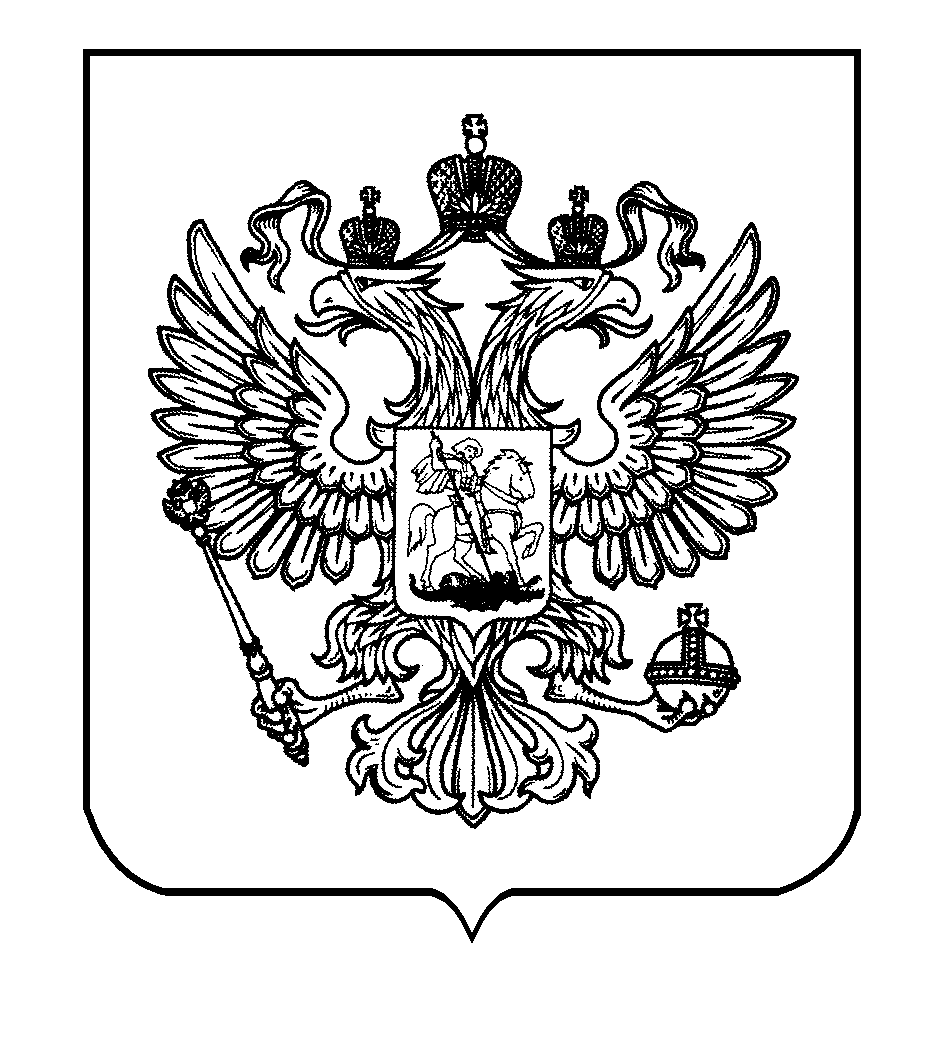 